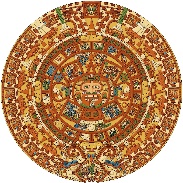 La Academia Dolores Huerta Charter Middle School “A Dual Language Charter Middle School”400 W.Bell St.Las Cruces, NM 88005Phone: 575-526-2984Fax: 575-523-5407 The mission of La Academia Dolores Huerta is to provide a diverse bilingual educational program in the arts that fosters the development of a strong socio-cultural identity while achieving academic success.La misión de La Academia Dolores Huerta es proporcionar un programa educativo bilingüe diverso de las artes que fomenta el desarrollo de una fuerte identidad sociocultural mientras se logra el éxito académico.Regular Governing Council MeetingThursday June 8, 2023 at 5:30 PM, LADH Conference RoomAlso accessible via Zoom: https://us06web.zoom.us/j/2333031223?pwd=RXliaitJWnJFZ01vc1FXQXZPd0l6QT09Meeting ID: 233 303 1223  Passcode: 2vKRk0Call to order: 5:30 PM Roll call and establish quorumApproval of agenda Open forum-public input*Public comments and observations regarding education policy and governance issues, as well as the strategic planning are heard at this time. Time limit per presenter may be imposed by ChairReview, discussion, and possible approval of May 11, 2023 Special GC Meeting Minutes.ACTION ITEMSReview, discussion, and possible approval of the special education policy.Review, discussion, and possible approval of the following BARs:560-000-2223-0048-T560-000-2223-0049-D560-000-2223-0050-T560-000-2223-0051-M560-000-2223-0051-I560-000-2223-0053-INEW BUSINESS: DISCUSSION ITEMS ONLY – NO ACTION WILL BE TAKENFinance Committee ReportGC voting on changes to business manager within the Vigil GroupSpring 2023 School Visit Site Preliminary Report Follow-UpLCPS lease update New building searchFollow-up on DACC/NMSU campus buildingCreation of a committeeAnnual calendar review2022-2023 and 2023-2024 student recruitment/enrollment updateState Testing:Review current testing cycle and any available data. Follow-up on teacher input on best ways to assess student progressSchool Safety Committee follow-up: submission deadlineEquity CouncilHead Administrator’s 2023 spring evaluationGC member assessmentGC 2023-2024 retreatHead Administrators ReportSecretary ReportGC Training Log: all training must be completed by June 30thOn-board training: Plan/training must be approved by Missy BrownCreation of training notebookNext GC MeetingAdjourn to close session:To discuss personnel matters relating to any individual employee, including hiring, promotion, demotion, dismissal, resignation, or investigation of complaints or charges against an employee [10-15-1(H)(2) NMSA 1978].Discuss personnel concernsAdjourn from close session/resume general GC meetingAdjourn GC general meeting*Any individual attending a board meeting may sign in to participate in the Public Input section of the Agenda, if any. Such persons may speak on any item after the individual is recognized by the President of the Board and introduces himself/herself at the podium. The Governing Council of La Academia Dolores Huerta will not take action on any item presented under Public Input, until an opportunity to do so is afforded. La Academia Dolores Huerta will provide an interpreter for the Hearing Impaired and simultaneous Spanish translation upon request. Requests should be submitted to the chancellor’s office three days prior to the meeting.